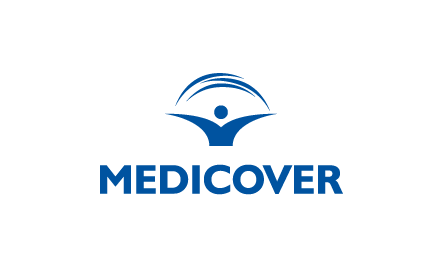 Prywatna opieka medyczna to istotny filar systemu ochrony zdrowia w PolsceLeczenie koordynowane, wysokie standardy jakości oraz ważne miejsce w systemie ochrony zdrowia prywatnej opieki medycznej – to były główne tematy podejmowane przez ekspertów Medicover podczas VIII Kongresu Wyzwań Zdrowotnych. Tegoroczna edycja wydarzenie odbyła się 9-10 marca w Katowicach. W Katowicach po raz kolejny organizatorom udało się skupić znamienite grono ekspertów z różnych środowisk, od medycznego, przez naukowe i biznesowe po przedstawicieli sektora publicznego. Wśród nich byli przedstawiciele Medicover Polska. W tym roku firmę reprezentowali: Artur Białkowski i Marcin Łukasiewicz z zarządu Medicover oraz lek. Krzysztof Przyśliwski i dr n.med. Paweł Salwa ze Szpitala Medicover. Dodatkowo Przemysław Rodek, ekspert ds. innowacji, był w jury konkursu Start-Up-Med, wydarzenia towarzyszącego kongresowi.Polacy stawiają na prywatną opiekę medyczną- Podmioty prywatne bardzo mocno oddziałują na zdrowie publiczne i mają pod swoją opieką ogromną rzeszę pacjentów. Pracodawcy Medycyny Prywatnej przeprowadzili badanie, z którego wynika, że w POZ ponad 90% świadczących opiekę stanowią podmioty prywatne – mówił Artur Białkowski, Dyrektor Zarządzający ds. Usług Biznesowych Medicover, podczas debaty „Biznes. Zdrowie Publiczne. Profilaktyka”. Według danych Polskiej Izby Ubezpieczeń, także polscy pacjenci chętnie wybierają właśnie prywatną opiekę medyczną. W 2022 r. ich liczba wzrosła o 17% w porównaniu do roku 2021. - W Medicover pacjentowi zapewniamy koordynowaną opiekę. Odpowiednio wcześniej wdrożona profilaktyka pozwala uniknąć zachorowania. Jeśli mimo to chory zachoruje, dzięki modelowi opieki koordynowej, szybciej postawimy diagnozę i rozpoczniemy leczenie – mówił dyrektor Białkowski, który jednocześnie zwrócił uwagę, że ważnym i wciąż niedocenianym elementem profilaktyki jest edukacja. - Jeśli nie zmienimy swoich nawyków, rozpoznań chorobowych będzie coraz więcej. Do edukacji zdrowotnej powinniśmy dołożyć zmianę trybu życia i aktywność fizyczną. Dzieci od najmłodszych lat powinny się uczyć, jak prawidłowo ćwiczyć oraz się odżywiać.Wygoda, skuteczność i lepszy komfortWedług Raportu Medicover „Praca. Zdrowie. Ekonomia”, dzięki wprowadzeniu modelu opieki koordynowanej w całym systemie opieki zdrowotnej rocznie można byłoby zaoszczędzić ponad 21 mld zł, na co składają się m.in. nieobecności w pracy oraz koszty leczenia poważnych przypadków medycznych. - W Medicover zapewniamy pełne diagnostyczne zabezpieczenie i współpracujemy z wybitnymi lekarzami. Chcielibyśmy, by ich pacjenci mogli potem kontynuować leczenie. Dlatego istotne jest, byśmy mogli jeszcze szerzej świadczyć nasze usługi w ramach refundacji. Czas odczarować myślenie o sektorze prywatnym jako takim, który zajmuje się tylko wybranymi pojedynczymi procedurami – przekonywał Krzysztof Przyśliwski, Dyrektor Medyczny Szpitala Medicover. Jednostka ta stanowi doskonały przykład wykorzystania potencjału współpracy publiczno-prywatnej. W szpitalu leczonych jest kilka tysięcy pacjentów z NFZ. Niestety, ze względu na obowiązujące ograniczenia legislacyjne, nadal nie mają oni dostępu do wszystkich procedur, m.in. innowacyjnego leczenia raka prostaty z wykorzystaniem Robota Medycznego da Vinci, o pracy którego więcej podczas Kongresu opowiedział dr n.med. Paweł Salwa, kierownik Oddziału Urologii w Wilanowie. - Operacja w asyście robota da Vinci to metoda leczeniu raka prostaty, która daje realne korzyści: dłuższe życie oraz lepszą jego jakość. W Medicover możemy się pochwalić wysoką skutecznością, m.in. dzięki liczbie wykonanych zabiegów robotowych oraz odpowiednio przeszkolonej kadrze – mówił podczas dyskusji pt. „Czy każdy szpital musi mieć swojego robota medycznego?”.Współpraca i wspólne mierniki jakościNa pytanie o porozumienie i współpracę sektora publicznego z prywatnym starał się odpowiedzić Marcin Łukasiewicz, Dyrektor Zarządzający Pionem Leczenia Niepłodności i Rozwoju Międzynarodowego. - Sektor prywatnej ochrony zdrowia od wielu lat uczestniczy w wielu forach wymiany najlepszych praktyk takich jak zespół trójstronny, czy spotkanie organizowane regularnie przez Pracodawców Medycyny Prywatnej. Jesteśmy przekonani, że możemy pracować nad jakością dialogu, tak by wyzwania zgłaszane przez nasz sektor częściej znajdowały swoje odzwierciedlenie w treści projektowanych przepisów – mówił podczas panelu „ Co w dzisiejszym systemie ochrony zdrowia znaczy medycyna prywatna?". Apelował też, by zacząć szerzej wykorzystywać kompetencje farmaceutów, którzy powinni zostać włączeni w holistyczny model opieki nad pacjentem. Powoływał się przy tym na doświadczenia Medicover, który tylko w Polsce ma kilkanaście własnych punktów farmaceutycznych. 
- Powinniśmy zacząć wykorzystywać kompetencje farmaceutów w nowych obszarach. Ogromny potencjał ma opieka koordynowana, która powinna uwzględniać wszystkie podmioty, od lekarzy, przez pielęgniarki, po właśnie farmaceutów. Potrzebne są jednak odpowiednie narzędzia, jak centralne repozytorium danych – mówił o przyszłości tego zawodu dyrektor zarządzający Medicover. Tegoroczny Kongres Wyzwań Zdrowotnych po raz kolejny okazał się być platformą do ciekawej i niekiedy trudnej dyskusji o przyszłości systemu ochrony zdrowia. Co najważniejsze, wszyscy uczestnicy debat zgodzili się w jednej kwestii, że najważniejsze jest dobro pacjenta.  